
درخواست  برگزاری جلسه ارائه  پایان نامه کارشناسی فرش و هنر اسلامی                               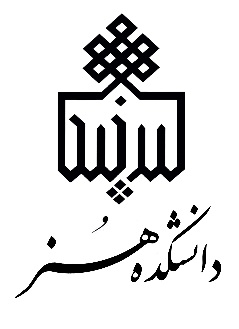 الف- اطلاعات  دانشجو:الف- اطلاعات  دانشجو:الف- اطلاعات  دانشجو:الف- اطلاعات  دانشجو:الف- اطلاعات  دانشجو:نام و نام خانوادگیشماره دانشجوییرشتهتلفن همراهامضاءب- مشخصات پایان نامه:ب- مشخصات پایان نامه:1- عنوان بخش نظری2- عنوان بخش عملیج- تاییدیه اساتید راهنما:(از نظر اساتید راهنما، پایان نامه کامل است و آمادگی برگزاری جلسه ارائه را دارد)ج- تاییدیه اساتید راهنما:(از نظر اساتید راهنما، پایان نامه کامل است و آمادگی برگزاری جلسه ارائه را دارد)1- تاییدیه و امضای استاد راهنمای نظری2- تاییدیه و امضای استاد راهنمای عملید- تاییدیه گروه آموزشی:د- تاییدیه گروه آموزشی:د- تاییدیه گروه آموزشی:تاریخ و ساعت جلسه ارائهنام استاد داور پایان نامهامضاء و تایید مدیر گروه